                   Приложение 3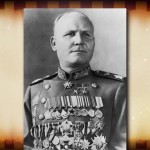 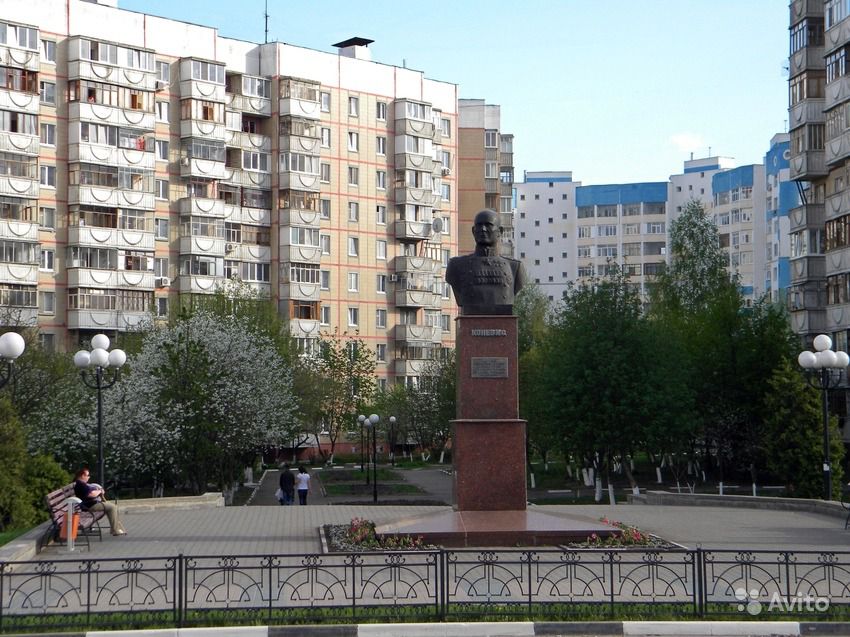 Фото 6 И. С. Конев              фото 7. Памятник И. С. Коневу